AULA 5TERMOLOGIA: Mecanismos de transmissão de calor 2Exercícios de fixação: BásicoApostila PoliedroCap. 5Frente 3propostosEx. 19 a 24Complementar Apostila PoliedroCap. 5 Frente 3Compl. 20 a 24.Apostila ita62 a 68 Tópicos de Física 2Página 31 a 33 e 44  Todos Bibliografia básica:Ler o  capítulo 5 da frente 3 da apostila 1 do sistema POLIEDRO. Ler também tópico 2 do livro Tópicos de física (2) Bibliografia complementar:Ler o Capítulo 17, iten 17.7do livro FÍSICA I do Sears & Zemansky. 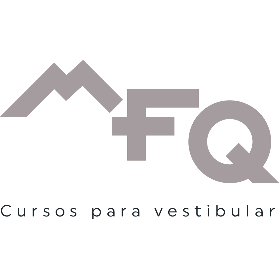 